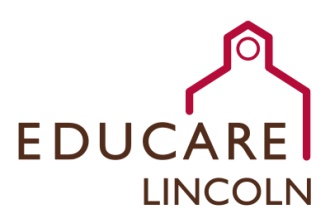 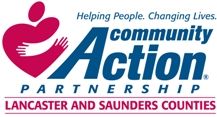 Mental Health and Family Engagement CoordinatorEducare of Lincoln is seeking an individual to lead systems to promote child social and emotional development, parent-child relationships, and family wellbeing school-wide in accordance with Educare and Early Head Start and Head Start guidelines and regulations. As a member of Educare’s interdisciplinary team, the Child & Family Mental Health Coordinator will work to close the achievement gap by partnering with teaching staff to implement the Pyramid Model for Supporting Social Emotional Competence in Infants and Young Children, facilitating interdisciplinary team meetings to develop data-informed, evidence-based individualized behavior support plans, and supervising Family Engagement Specialists in their work to promote and enhance the parent-child relationship, provide parents with information about their child’s growth and development, and encourage parents to get involved in their child’s education and school.   Key Responsibilities of this Position include:Promote parent involvement in discussing and addressing child social emotional, behavioral, and educational strengths and needs. Conduct regular, reflective supervision meetings with Family Engagement Specialists; complete on-going monitoring of family engagement activities; and coordinate related professional development.Coordinate social emotional screening and follow-up on results by the interdisciplinary team through collaboration with parents, individualization in the classroom, and supportive family engagement services.In collaboration with families and teachers, facilitate team meetings, write individualized behavior support plans, and train and coach classroom teams on implementation. Participate in interdisciplinary Family Child Review Meetings. In collaboration with leadership team, design and implement systems to ensure consistent implementation of best practices for supporting social emotional development and family engagement school-wide. Facilitate referrals to community mental health resources and, as needed, facilitate brief, solution-focused clinical services for children and families with identified mental or behavioral health needs impacting school functioning. Facilitate formal staff development as well as coaching on family engagement approaches and services, social emotional skill development, and the prevention and intervention with behavior problems.  Document services provided in program data information system. Minimum of a Master’s Degree in Social Work, Psychology, Counseling, Marriage and Family Therapy, or related field required. Licensure or Provisional Licensure as Mental Health Professional required. Licensed Clinical Social Worker preferred. At least three years of experience working in a human services-related field with children and families required. Experience working in low-income or other vulnerable populations required. Strong verbal and written proficiencies of the English language required. Valid Nebraska Driver’s License and good driving record preferred.For more detailed information, or to submit application materials, please contact Human Resources at 402-875-9315 or mandrews@communityactionatwork.org. To apply, a completed application, resume, and cover letter are required.***Community Action Partnership of Lancaster and Saunders Counties is an equal opportunity employer and does not discriminate on the basis of race, color, religion, national origin, marital status, veteran status, political affiliation, sexual orientation or gender identity, disability, sex, age or any other status protected by state or federal law.